Colegio Santa María de Maipú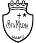 Departamento Historia            Guía de Autoaprendizaje N° 11.Historia, Geografía y Ciencias Sociales.8º Básicos.Nombre: ____________________________________________________Curso: _________Fecha: ________________Guía de Autoaprendizaje: La ilustración.I.- Lee atentamente los siguientes documentos y contesta las preguntas que aparecen a continuación. 1.- Complete el siguiente cuadro con la información de ambos documentos: 2. ¿Cuál es el problema que busca solucionar el Contrato social? R: El contrato social busca solucionar el problema de la libertad civil, que el hombre pueda ser dueño de lo que posee, buscar la libertad del ser humano como ciudadano, en donde se pueda expresar como estime conveniente. Básicamente qué el pueblo tenga la capacidad y elección de elegir a sus representantes en el poder. 3. Escribe las características que posee el Contrato socialR: Mediante El Contrato Social, Rousseau le abre paso a la democracia, de modo tal que todos los miembros reconocen la autoridad de la razón para unirse por una ley común en un mismo cuerpo político, ya que la ley que obedecen nace de ellos mismos. En su modelo político, Rousseau atribuye al pueblo la función de soberano.4. ¿Cuál es el nombre de los participantes del Contrato social?R: La República o corporación política, el pueblo o los ciudadanos. 5. Completa el siguiente cuadro según el documento dos: 6. Defina según el documento 2 libertad política.R: La libertad política, es la libertad de opinión que tiene un ciudadano, es cuando un ciudadano no tiene miedo de expresarse, porque sabe que nadie abusara de su poder, ya que lo respaldan los 3 poderes del estado, legislativo, ejecutivo y judicial. 7. ¿Qué ocurre cuando una sola persona concentra los tres poderes del Estado?R: Cuando una persona concentra los 3 poderes del Estado no existen libertad, solo temor por los abusos de poder que comete esa persona. Se producen leyes tiránicas, corrupción.II.- Completa el siguiente cuadro comparativo con las diferencias y similitudes de la sociedad en la colonia y la sociedad europea: ¡Recordemos! Actividad de Selección Mùltiple1.- Mezcla de dos razas o etnias. La definición corresponde a: a) transculturación b) mestizaje c) adopción d) sincretismo 2.- Fueron los primeros en practicar los oficios en la Colonia. La definición corresponde a:a) indígenas b) españoles c) criollosd) mestizos ¿Qué vimos hoy? 1.- Durante el siglo XVIII, se desarrolló el proceso de la Ilustración, movimiento cultural e intelectual cuyo objetivo principal fue: a) Apoyar a los reyes de Europab) Consolidar la sociedad estamentalc) Criticar la monarquía absolutad) Hacer crecer la economía de los Estados2.- ¿Cuáles de las siguientes ideas de la Ilustración siguen presentes en la sociedad actual? La soberanía popularLa separación de los poderes del Estado La Iglesia y el Estado siguen trabajando unidos a) I y IIb) I y IIIc) II y IIId) I, II y III3.- La Ilustración en un movimiento intelectual europeo que se caracterizó por resaltar la:a) Fe b) Razón c) Intoleranciad) Opresión IndicadoresDocumento 1Documento 2Nombre del textoEl Contrato social.El espíritu de las Leyes AutorRousseau Montesquieu Idea principalLa igualdad y la libertad de todos los ciudadanos dentro de un Estado formado por medio de “un contrato social. La separación de los poderes del estado PODER DEL ESTADOCARACTERÍSTICAS SEGÚN MONTESQUIEUPODER EJECUTIVOHace la paz o la guerra, envía o recibe embajadores, establece la seguridad y previene cualquier ataque enemigo.PODER LEGISLATIVOEl príncipe o Magistrado crea y aprueba leyes. PODER JUDICIALJuzga, castiga y condena los crímenes. 	         Diferencias  	         Diferencias  	         Diferencias  	         Diferencias  Criterios América Europa Similitudes Poder REYREY En América y Europa el poder se concentra en una sola personaComposición grupos Privilegiados Españoles Criollos Rey Nobleza Clero Su vestimenta es igual (así se diferenciaban de los otros grupos sociales) Composición grupos NO Privilegiados IndígenasMestizosEsclavos Tercer estado Eran explotados.Poblacionalmente eran mayoría 